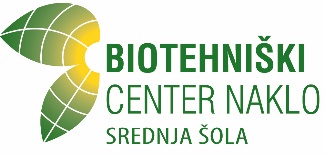 Vrsta in ime izobraževalnega programa:  Srednje poklicno izobraževanje PEKPoklic: PEK/PEKOVKAIzvedbeni kurikulum v šolskem letu 2022/2023 (leto vpisa 2021)    * Neintegriran del naravoslovja; **Odprti kurikulum je predlog izobraževalnih vsebin in ga načrtujemo skupaj s socialnimi partnerji; ***Odprti kurikulum - DružboslovjeOznaka Programska enota1. letnik28 T2. letnik28 T2. letnik28 T2. letnik28 T3. letnik26 TSkup. št. urŠt. kred.točkŠt. kred.točkŠt. kred.točkA. Splošnoizobraževalni predmetiA. Splošnoizobraževalni predmetiA. Splošnoizobraževalni predmetiA. Splošnoizobraževalni predmetiA. Splošnoizobraževalni predmetiA. Splošnoizobraževalni predmetiA. Splošnoizobraževalni predmetiA. Splošnoizobraževalni predmetiA. Splošnoizobraževalni predmetiA. Splošnoizobraževalni predmetiA. Splošnoizobraževalni predmetiSLOSlovenščina 84565673732132131212MATMatematika56848473732132131212ANJ/NEMAngleščina/ Nemščina565656525216416499UMEUmetnost-3333--333322NARNaravoslovje333333--66*66*33DRUDružboslovje666666******13213266ŠVZŠportna vzgoja565656525216416477SKUPAJ ASKUPAJ A3513843842502509859855151B. Strokovni moduliB. Strokovni moduliB. Strokovni moduliB. Strokovni moduliB. Strokovni moduliB. Strokovni moduliB. Strokovni moduliB. Strokovni moduliB. Strokovni moduliB. Strokovni moduliB. Strokovni moduliIOKIKT in Osnove poslovnega komuniciranja56--42429898985VOTVarovanje okolja z osnovami trajnostnega razvoja---66666666664OPPOsnove podjetništva in prodaja---98989898985OSŽOsnove živilstva98----9898985OBPOsnove biotehnologije s prehrano-154154--1541541548OKPOsnovne vrste kruha in pekovskega peciva182----1821821829PKPPosebne vrste kruha in pekovskega peciva-224224--22422422411ZPIZahtevni pekovski izdelki---24524524524524512SKUPAJ BSKUPAJ B33637837845145111651165116559C. Praktično izobraževanje v šoliC. Praktično izobraževanje v šoliC. Praktično izobraževanje v šoliC. Praktično izobraževanje v šoliC. Praktično izobraževanje v šoliC. Praktično izobraževanje v šoliC. Praktično izobraževanje v šoliC. Praktično izobraževanje v šoliC. Praktično izobraževanje v šoliC. Praktično izobraževanje v šoliC. Praktično izobraževanje v šoliPraktični pouk19819619619620660060060024Č. Praktično izobraževanje pri delodajalcuČ. Praktično izobraževanje pri delodajalcuČ. Praktično izobraževanje pri delodajalcuČ. Praktično izobraževanje pri delodajalcuČ. Praktično izobraževanje pri delodajalcuČ. Praktično izobraževanje pri delodajalcuČ. Praktično izobraževanje pri delodajalcuČ. Praktično izobraževanje pri delodajalcuČ. Praktično izobraževanje pri delodajalcuČ. Praktično izobraževanje pri delodajalcuČ. Praktično izobraževanje pri delodajalcuPraktično usposabljanje z delom30430430430430491291291236D. Interesne dejavnostiD. Interesne dejavnostiD. Interesne dejavnostiD. Interesne dejavnostiD. Interesne dejavnostiD. Interesne dejavnostiD. Interesne dejavnostiD. Interesne dejavnostiD. Interesne dejavnostiD. Interesne dejavnostiD. Interesne dejavnostiInteresne dejavnosti64646464321601601606E. Odprti kurikulum**E. Odprti kurikulum**E. Odprti kurikulum**E. Odprti kurikulum**E. Odprti kurikulum**E. Odprti kurikulum**E. Odprti kurikulum**E. Odprti kurikulum**E. Odprti kurikulum**E. Odprti kurikulum**E. Odprti kurikulum**OVPOsnove varne hrane in prehrane126----1261261266TOTTehnike oblikovanja testa56----5656563KSPKvašeno slaščičarsko pecivo-168168168-1681681687APPAlternativni pekovski izdelki in prodaja----1661661661667KOPKomunikacija v prodaji***----686868683SKUPAJ ESKUPAJ E18216816816823458458458426Skupaj pouka (A+B+E) Skupaj pouka (A+B+E) 869930930930935273427342734136Skupaj pouka (A+B+Č+D+E)Skupaj pouka (A+B+Č+D+E)12371298129812981271380638063806178Zaključni izpit (izdelek oziroma storitev)Zaključni izpit (izdelek oziroma storitev)2Skupaj kreditnih točkSkupaj kreditnih točk180Število tednov izobraževanja v šoliŠtevilo tednov izobraževanja v šoli2828282826828282Število ur pouka na tedenŠtevilo ur pouka na teden31,031,033,233,23633,333,333,3Št. tednov praktičnega usposabljanja z delomŠt. tednov praktičnega usposabljanja z delom88888242424Število tednov interesnih dejavnostiŠtevilo tednov interesnih dejavnosti22221555Skupno število tednov izobraževanjaSkupno število tednov izobraževanja3838383835111111111